ПОЯСНЮВАЛЬНА ЗАПИСКА№ ПЗН-38224 від 28.10.2022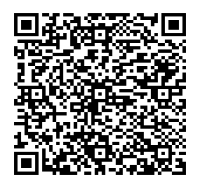 до проєкту рішення Київської міської ради:Про поновлення приватному  підприємству «ЕВАР» договору оренди земельної ділянки від 26 лютого 2002 року                                     № 79-6-00048 (зі змінами) Юридична особа:*за даними Єдиного державного реєстру юридичних осіб, фізичних осіб- підприємців та громадських формувань2. Відомості про земельну ділянку (кадастровий № 8000000000:79:301:0010).* Наведені розрахунки НГО не є остаточними і будуть уточнені відповідно до вимог законодавства при оформленні права на земельну ділянку.3. Обґрунтування прийняття рішення.Розглянувши звернення зацікавленої особи, відповідно до Земельного кодексу України, Закону України «Про оренду землі» та Порядку набуття прав на землю із земель комунальноївласності у місті Києві, затвердженого рішенням Київської міської ради від 20.04.2017                            № 241/2463, Департаментом земельних ресурсів виконавчого органу Київської міської ради (Київської міської державної адміністрації) розроблено цей проєкт рішення.4. Мета прийняття рішення.Метою прийняття рішення є забезпечення реалізації встановленого Земельним кодексом України права особи на оформлення права користування на землю.5. Особливі характеристики ділянки.6. Стан нормативно-правової бази у даній сфері правового регулювання.Загальні засади та порядок поновлення договорів оренди земельних ділянок (шляхом укладення договорів на новий строк) визначено абзацами третім та четвертим розділу IX «Перехідні положення» Закону України «Про оренду землі» і Порядком набуття прав на землю із земель комунальної власності у місті Києві, затвердженим рішенням Київської міської ради від 20.04.2017 № 241/2463.7. Фінансово-економічне обґрунтування.Реалізація рішення не потребує додаткових витрат міського бюджету.Відповідно до Податкового кодексу України та рішення Київської міської ради                              від 09.12.2021 № 3704/3745 «Про бюджет міста Києва на 2022 рік» орієнтовний розмір річної орендної плати складатиме:  250 306 грн 93 коп. (5%).8. Прогноз соціально-економічних та інших наслідків прийняття рішення.Наслідками прийняття розробленого проєкту рішення стане реалізація зацікавленою особою своїх прав щодо оформлення права користування земельною ділянкою.Доповідач: директор Департаменту земельних ресурсів Валентина ПЕЛИХ Назва	ПРИВАТНЕ  ПІДПИЄМСТВО «ЕВАР» (ЄДРПОУ 21483830) Перелік засновників (учасників) юридичної   особи*ГРИШКО ВАЛЕНТИНА ВАДИМІВНААдреса засновника: Україна, 03040, місто Київ,                   проспект Голосіївський. Розмір внеску до статутного фонду: 136 022,19 грнЧастка (%): 100 %. Кінцевий бенефіціарний   власник (контролер)*ГРИШКО ВАЛЕНТИНА ВАДИМІВНАУкраїна, 03127, місто Київ, проспект Голосіївський. Тип бенефіціарного володіння: Прямий вирішальний впливВідсоток частки статутного капіталу в юридичній особі або відсоток права голосу в юридичній особі: 100. Клопотаннявід 30.12.2021 № 476054431 від 14.09.2022 № 11  Місце розташування (адреса)м. Київ, просп. Голосіївський, 87 у Голосіївському районі Площа0,0949 га Вид та термін оренда на 5 років (поновлення) Код виду цільового призначення03.08 - для будівництва та обслуговування об’єктів туристичної інфраструктури та закладів громадського харчування (для експлуатації та обслуговування                           кафе-павільйону) Нормативна грошова   оцінка  (за попереднім розрахунком*)5 006 138 грн 63 коп.  Наявність будівель і   споруд на ділянці:Забудована.  На земельній ділянці розміщено нежитлову споруду - заклад громадського харчування (акт обстеження від 18.02.2022 № 22-0094-01).Відповідно до відомостей Державного реєстру речових прав на нерухоме майно нежитлова будівля (літ. «Г»), заклад громадського харчування (кафе «Відпочинок») загальною площею 856,1 кв. м належить на праві власності приватному підприємству «ЕВАР» (далі – Підприємство) (реєстраційний номер об’єкта нерухомого майна 384275780361, запис про право власності від 10.06.2014                    № 6002904). Наявність ДПТ:Детальний план території відсутній. Функціональне   призначення згідно з Генпланом:Території громадських будівель та споруд (існуючі). Правовий режим:Земельна ділянка згідно з відомостями Державного реєстру речових прав на нерухоме майно перебуває у комунальній власності територіальної громади міста Києва.Згідно з відомостями Державного земельного кадастру: категорія земель - землі житлової та громадської забудови, код виду цільового призначення - 03.08. Розташування в зеленій   зоні:Земельна ділянка частково відноситься до територій зелених насаджень загального користування, визначених рішенням Київської міської ради від 08.07.2021 № 1583/1624  (зі змінами та доповненнями) «Про затвердження показників розвитку зеленої зони м. Києва до 2022 року та концепції формування зелених насаджень в центральній частині міста».Інші особливості:Земельна ділянка на підставі рішення Київської міської ради від 14.07.1998 № 93,  у редакції рішення Київської міської ради  від 05.07.2001 № 380/1356, передана в оренду на 3 роки Підприємству для експлуатації та обслуговування кафе-павільйону на проспекті 40-річчя Жовтня, 87 (нині – проспект Голосіївський) у Голосіївському районі м. Києва (договір оренди від 26.02.2002 № 79-6-00048).Рішенням Київської міської ради від 31.03.2005 № 227/2802 договір поновлено на 5 років (договір про поновлення                        від 17.10.2005 № 79-6-00363).Рішенням Київської міської ради від 15.11.2016 № 429/1433 договір поновлено на 5 років (договір про поновлення                         від 31.03.2017 № 237).Термін дії договору до 31.03.2022.Згідно з довідкою ГУ ДПС у м. Києві від 12.09.2022                                № 53461/6/26-15-13-01-08 станом на 09.09.2022 у Підприємства заборгованість по орендній платі з юридичних осіб відсутня.Зважаючи на положення статей 9, 122 Земельного кодексу України та пункту 34 частини першої статті 26 Закону України «Про місцеве самоврядування в Україні» (щодо обов’язковості розгляду питань землекористування на пленарних засіданнях) вказаний проєкт рішення направляється для подальшого розгляду Київською міською радою.Директор Департаменту земельних ресурсівВалентина ПЕЛИХ